2024年浙江省选调生公开招聘笔试题本科目：综合能力测试（试卷总分：150分  考试时长：180分钟）姓    名：__________________  准考证号：__________________报考单位：__________________  报考岗位：__________________1.本次考试，共52题，满分150分，总时长为180分钟。2.考生必须携带本人身份证原件、准考证，按规定时间提前20分钟到达考场参加考试，并凭准考证和身份证对号入座，配合监考人员核实身份。3.本次考试为闭卷考试，应试人员不得携带任何资料进入考场，随身携带物品（手机必须关机）放在指定位置，本次考试中不允许使用计算器。4.考生自备2B铅笔、签字笔。请在答题前用签字笔在答题卡（纸）指定位置如实填写姓名、准考证号等。姓名、准考证号等不按规定填写或填写错误的，考试成绩无效。5.本次考试题目全部用签字笔在答题卡（纸）上作答，或用2B铅笔填涂客观题，未用规定的纸、笔作答的题目，作答无效。6.答题卡（纸）上不准留下任何无关的图案、文字，否则答题卡（纸）无效。7.宣布考试开始后，考生方可开始答题。题本、答题卡（纸）和草稿纸由监考老师于考试结束后分类统一收集。8.监考老师宣布考试结束时，考生应立即放下笔，将题本、答题卡（纸）和草稿纸留在桌上，不得带走，否则取消考试成绩。9.考生不得旁窥、议论和大声喧哗；考生必须服从监考工作人员的管理，有疑问请举手示意。10.违反考场纪律者给予警告，严重者取消考试资格。展鸿2024年浙江省高校选调生全真模考卷（9.20）                         《综合能力测试》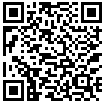 第一部分  行政职业能力测验（共50题，总分60分）一、常识判断：根据题目要求，选出一个最恰当的答案。1.在党的二十大会议上，习近平代表第十九届中央委员会向大会作了题为《高举中国特色社会主义伟大旗帜  为全面建设社会主义现代化国家而团结奋斗》的报告。下列关于全面建设社会主义现代化国家的说法，错误的是（    ）。A.高质量发展是全面建设社会主义现代化国家的首要任务B.中国共产党人是全面建设社会主义现代化国家的基础性、战略性支撑C.人民民主是社会主义的生命，是全面建设社会主义现代化国家的应有之义D.尊重自然、顺应自然、保护自然，是全面建设社会主义现代化国家的内在要求2.我国高度重视粮食生产，明确提出在“十四五”开局之年，粮食产量要保持在1.3万亿斤。下列措施对于确保完成全年粮食生产目标任务具有重要作用的是（    ）。①稳定并适当扩大粮食作物的种植面积	②防灾治虫减轻气象灾害和病虫害损失③筹集资金提高稻谷小麦的最低收购价	④采用新型技术进行粮食转化的深加工A.①②③	B.①②④	C.①③④	D.②③④3.党的十八大以来，全党先后开展了多次集中性学习教育，这些集中性学习教育促使党的创造力、凝聚力、战斗力显著提高，党的自我净化、自我完善、自我革新、自我提高能力不断增强。下列集中性学习教育按时间先后排序正确的是（    ）。①党的群众路线教育实践活动	②“三严三实”专题教育③“不忘初心、牢记使命”主题教育	④“两学一做”学习教育A.①②③④	B.①②④③	C.①③②④	D.②①④③4.近年来，我国持续实施了大规模的减税降费，将制度性安排、阶段性政策和临时性措施结合起来，统筹兼顾，系统推进。下列关于减税说法错误的是（    ）。A.减税降费有助于优化经济结构	B.我国需要继续执行制度性减税政策C.要突出强化小微企业的税收优惠	D.减税会减少企业和个人的可支配收入5.实施农村建设行动，要统筹县域城镇和村庄建设。完善水、电、路等基础设施，提升农房建设质量，下列举措体现这一要求的是（    ）。A.甲村打造种养结合的田园生态系统	B.乙村按户分摊基础设施改善工程的费用C.丙村邀请专业部门帮助制定村庄建设规划	D.丁村按照城市住宅标准改造全村村民住房6.关于太阳系相关常识，下列说法错误的是（    ）。A.彗星的尾巴主要是灰尘和气体B.太阳是太阳系中最强的电磁波辐射源C.1个天文单位的距离为地球和太阳之间的平均距离D.类木行星和类地行星主要区别在公转周期的长短7.近年来我国基础研究和原始创新取得重要进展，战略高技术领域实现新跨越。下列属于实现了战略高技术新跨越的成就是（    ）。A.“嫦娥五号”月球探测器实现地外天体采样返回B.76个光子的量子计算原型机“九章”成功问世C.“慧眼号”硬X射线调制望远镜直接测量到迄今宇宙最强磁场D.“墨子号”量子科学实验卫星实现无中继千公里级量子密钥分发8.以下诗句和所描述的植物对应有误的是（    ）。A.暗淡轻黄体性柔，情疏迹远只香留——桂花B.千磨万击还坚劲，任尔东西南北风——梅花C.菡萏香销翠叶残，西风愁起绿波间——荷花D.此心生不背朝日，肯信众草能蘙之——向日葵9.以下是我国改革开放以来发生的重大事件，按时间先后顺序排列正确的是（    ）。①脱贫攻坚战取得全面胜利	②加入世界贸易组织③全面取消农业税		④香港、澳门回归祖国⑤北京举办第二十九届夏季奥运会A.④②③⑤①	B.②⑤④③①	C.④②⑤①③	D.②①⑤③④10.下列关于我国丝绸之路的说法正确的是（    ）。A.“陆上丝绸之路”起源于西汉，由张骞出使西域时开辟，一直以长安为起点B.“海上丝绸之路”以南海为中心，在唐宋时期最为活跃，是最古老的海上航线C.丝绸之路的开通最早是为了将我国的丝绸送往外国，因而命名为“丝绸之路”D.南宋时期，由于政府无法涉足西北地区，丝绸之路全面走向衰落二、数学运算：每道试题呈现一段表述数学关系的文字，要求你迅速、准确地计算出答案。11.某地引进新的杂交水稻品种，今年每亩稻谷产量比上年增加了20%，且由于口感改善，每斤稻谷的售价从1.5元提升到1.65元。以此计算，今年每亩稻谷的销售收入比上年高660元。问今年的稻谷亩产是多少斤？（    ）A.1375	B.1650	C.1980	D.220012.甲、乙、丙三个工程队接到A、B两个工程的施工任务，若由甲单独完成B工程需要30天；若甲、乙两队合作施工，则完成A工程需要30天，完成B工程需要20天；乙、丙合作完成A工程则需要24天。现在三个工程队合作完成A、B两个工程，多少天可以完工？（    ）（不足1天按1天计算）A.24	B.25	C.26	D.2713.某快递员一天可派件150件，每件派件费1元。安装快递柜后部分快递可放入快递柜中，派件效率提高，一天可派件180件，然而每件快递需向快递柜所属公司缴纳0.2元。为维持收入不变，这180件快递中有（    ）件快递须派送上门。A.25	B.30	C.36	D.4014.某单位有甲、乙、丙三个存放着电脑的库房，已知甲库房比乙库房多4台电脑，乙库房比丙库房多2台，丙库房和甲库房共22台。现在要将三个库房的所有电脑发放给单位不同部门，要求每个部门获得的电脑数量均不相同，那么最多可以发放给几个部门？（    ）A.6	B.7	C.8	D.915.从甲地到乙地全程为9千米。其中前为下坡路；剩下路程中，前平路，后为上坡路。小张从甲地到乙地，下坡路转平路、平路转上坡路时各休息5分钟，下坡路、平路和上坡路的用时之比为1:4:5（休息时间不计）。已知他走上坡路的速度为2千米/小时，则其全程用时为（    ）。A.2小时	B.2小时30分钟	C.2小时40分钟	D.3小时16.A、B、C、D四人去羽毛球馆打球，A每隔5天去一次，B每隔11天去一次，C每隔17天去一次，D每隔29天去一次。5月18日，四个人恰好在羽毛球馆相遇，则下一次相遇时间为（    ）。A.9月18日	B.10月14日	C.11月14日	D.12月18日17.某建筑工程队工人要用铁丝捆扎塑料管，有四种规格的铁丝可供使用。1.6米长的能捆10根，1.2米长的能捆8根，0.8米长的能捆6根，0.4米长的能捆4根。要捆扎好24根塑料管，工人至少要使用（    ）米铁丝。A.2.0	B.2.4	C.2.8	D.3.218.某单位计划从行政部的2名员工和人事部的3名员工中，随机选择2人去参加在职培训，则选出的2人都来自人事部的概率是（    ）。A.10%	B.20%	C.30%	D.40%19.甲、乙、丙、丁、戊5名职工参加党史知识测验，每人得分均不相同，甲和乙的平均分比丙多2分，丁和戊的平均分比丁多5分，甲、乙的平均分比丙、丁、戊的平均分多3分。问丙、丁、戊三人得分的排序为（    ）。A.丙＞丁＞戊	B.丙＞戊＞丁	C.丁＞丙＞戊	D.戊＞丙＞丁20.企业销售甲、乙、丙三种不同的机械，单价分别为33万元、17万元和13万元。某月三种设备共销售53台，甲设备的销量是丙设备的3倍，且乙设备的销售额比甲、丙设备的销售额之和高1万元，问当月丙设备的销售额比乙设备少多少万元？（    ）A.385	B.415	C.466	D.49621.甲乙丙三人为同一单位的员工，甲每月工资为5000元，乙每月工资为6800元，丙每月工资比三人工资和的平均值低300元，则丙的工资比甲的工资高（    ）元。A.300	B.450	C.900	D.135022.甲和丙的年龄和是乙的2倍，今年甲的年龄是丙的3倍，9年后甲的年龄是丙的2.4倍，则多少年后丙的年龄是乙的？（    ）A.7	B.9	C.12	D.1423.小王乘船从A码头去B码头，当行至一半路程时，他从座舱来到了甲板上，然后一直在甲板上，在离终点还剩5公里时，他又回到了座舱。在这次乘船过程中，若他在甲板上时船行的路程是在座舱里时船行的路程的三分之一，则小王这次乘船的全程为（    ）公里。A.15	B.18	C.20	D.2624.在某高校研究生的毕业班，男生人数占48%，女生人数占52%。在这个班，40%的男生和20%的女生年龄在25岁以上。如果在该毕业班随机抽取一名学生，那么他或她不到25岁的概率为（    ）。A.0.305	B.0.459	C.0.704	D.0.90125.某校举办足球比赛，8支队伍被平均分为两组进行小组赛，其中有两支队伍来自同一学院，不能分在同一组，则分组情况共有（    ）种可能。A.20	B.30	C.40	D.120三、类比推理：每道题先给出一组相关的词，要求你在备选答案中找出一组与之在逻辑关系上最为贴近、相似或匹配的词。26.惊慌∶失措A.忘恩∶负义		B.父慈∶子孝C.揠苗∶助长		D.物腐∶虫生27.航海∶指南针A.粉笔∶黑板报		B.潜水∶救生圈C.通信∶屏蔽器		D.驾驶∶发动机28.私塾∶学校∶教师A.木箸∶筷子∶客官		B.轿辇∶火车∶旅客C.客栈∶宾馆∶掌柜		D.医馆∶医院∶医生29.纸老虎∶外强内空∶虚张声势A.墙头草∶头重脚轻∶左右逢源	B.老黄牛∶埋头苦干∶默默无闻C.铁公鸡∶小气吝啬∶一毛不拔	D.应声虫∶异口同声∶随声附和30.呼气  对于  吸气  相当于  （    ）  对于  （    ）A.救火  灭火		B.治病  养病C.入神  出神		D.出世  入世四、图形推理：按每道题的答题要求作答。31.请从所给的四个选项中，选出最恰当的一项填入问号处，使之呈现一定的规律性。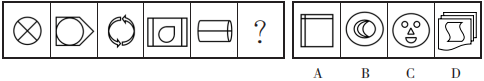 32.请从所给的四个选项中，选出最恰当的一项填入问号处，使之呈现一定的规律性。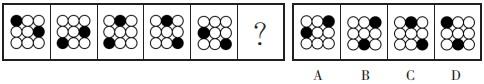 33.请从所给的四个选项中，选出最恰当的一项填入问号处，使之呈现一定的规律性。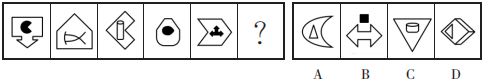 34.把下面的六个图形分为两类，使每一类图形都有各自的共同特征或规律，分类正确的一项是（    ）。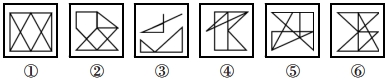 A.①②③，④⑤⑥		B.①③⑤，②④⑥C.①②⑥，③④⑤		D.①④⑥，②③⑤35.左边给定的是多面体的外表面，右边哪一项能由它折叠而成？请把它找出来。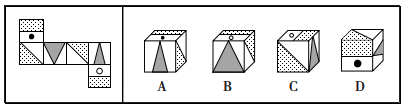 五、逻辑判断：每道题给出一段陈述，这段陈述被假设是正确的，不容置疑的。要求你根据这段陈述，选择一个答案。注意：正确的答案应与所给的陈述相符合，不需要任何附加说明即可以从陈述中直接推出。36.近日，某研究小组开发出一种双光子成像显微镜的改进版本，它可以让科学家更快地获得大脑内血管和单个神经元等结构的高分辨率图像。有研究者认为，新技术或将促进神经科学的研究。以下哪项如果为真，最能支持上述观点？（    ）A.改版后较传统双光子显微镜成像快100到1000倍，所能达到的组织深度为原来的两倍B.新技术可以更好地了解大脑内血流的变化，还能通过添加电压敏感的荧光染料或荧光钙探针来测量神经元活动C.研究人员经常使用双光子显微镜制作大脑等组织的高分辨率3D图像，但这种成像技术不易扫描大脑等组织深处，且很耗时D.研究证明，使用改进的新技术可以在肌肉和肾脏组织切片中实现约200微米尺度的成像，在老鼠大脑中实现约300微米的成像37.人们往往认为，在育儿问题上，西方父母更“佛系”，东方父母更“鸡血”，某经济学家不以为然。他认为，如果一个社会中出身阶层完全决定了一个人的收入水平，那么，父母督促孩子努力学习，成为优秀学生的行为就是徒劳的；而如果高学历及名校生能够比其他人获得更多成功时，父母就完全有理由鞭策孩子学习。以下哪项如果为真，最能支持上述专家的观点？（    ）A.相对于地域和文化因素，家庭经济收入水平高低对父母育儿行为有更为重要的影响B.在收入不平等普遍存在的情况下，社会阶层流动性的高低，是影响父母育儿行为的关键因素C.如果一个教育系统强调机会公平并淡化成年前的竞争，那么家长和孩子会有更多放松的余地D.在教育回报率较低的国家，父母往往会更宽容；在教育回报率较高的国家，父母可能更专制38.某农村合作社购买了两台新型号收割机，这两台机器收割速度快，而且有助于减少收割过程中的粮食损失。但该农村合作社使用这两台收割机以来，其玉米收割总损失率高达10%，较以往反而有所上升。以下最能解释这一现象的是（    ）。A.使用收割机后，该农村合作社收割玉米的效率大幅提高B.两台收割机仅被用于收割部分田地的玉米C.操作人员培训不到位，操作收割机时常出现失误D.玉米并不是当地种植的主要粮食作物39.每一名战士都是英雄，每一名英雄都值得被纪念，因此每一名战士都值得被纪念。下列选项的逻辑结构与题干最相似的是（    ）。A.艺术家往往是浪漫主义者，而有些浪漫主义者会感情用事，因此艺术家常会感情用事B.所有素食主义者都是人文主义者，而所有和平主义者都是人文主义者，因此素食主义者一定是和平主义者C.所有的科学家都是理性主义者，所有的理性主义者都是天生的哲学家。因此科学家都是天生的哲学家D.利己主义者总是以自身利益最大化作为行事准则，而单纯追求自身利益的最大化必然会损害到他人利益，因此利己主义者总会和他人发生冲突40.新信息技术的不断发展，使生产要素配置发生变化；生产要素配置的变化又使企业运营模式发生变化，进而使市场对人才的需求发生变化；而市场对人才的需求发生了变化，就会促使高校重新制定人才培养方案。以上陈述如果为真，可以推出以下哪项？（    ）A.市场对人才的需求发生变化会导致企业运营模式发生变化B.如果高校没有重新制定人才培养方案，说明市场对人才的需求没有什么变化C.如果没有新信息技术的不断发展，市场对人才的需求就不会发生变化D.企业运营模式的变化不一定会导致高校重新制定人才培养方案六、资料分析：根据资料，回答后面的问题。根据所给资料，回答41～45题。2014～2020年中国部分钓具进出口贸易额（单位：万美元）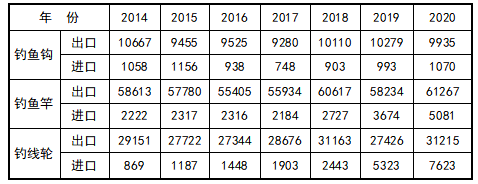 41.2020年中国钓鱼钩、竿、轮进出口贸易总额同比（    ）。A.增长了不到5%		B.增长了5%以上C.减少了不到5%		D.减少了5%以上42.2014～2020年，中国钓鱼竿进口总额约为（    ）。A.1.5亿美元	B.1.7亿美元	C.1.9亿美元	D.2.1亿美元43.2015～2020年，中国钓鱼钩进、出口额均同比增长的年份有几个？（    ）A.2	B.3	C.4	D.544.以下折线图反映了2018～2020年中国哪项钓具贸易额同比增量的变化趋势？（    ）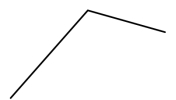 A.钓鱼竿进口额		B.钓鱼竿出口额C.钓线轮进口额		D.钓线轮出口额45.关于中国部分钓具进出口贸易状况，能从上述资料中推出的是（    ）。A.2017～2020年，进口额年均同比增速钓鱼竿快于钓线轮B.2014～2020年，每年钓鱼钩进出口总额都超过1亿美元C.2017～2020年，每年出口额钓线轮都超过钓鱼竿的一半D.2014～2020年，钓鱼钩和钓鱼竿进口额最低的年份不同根据所给资料，回答46～50题。2021年1月～2022年5月全国社会融资情况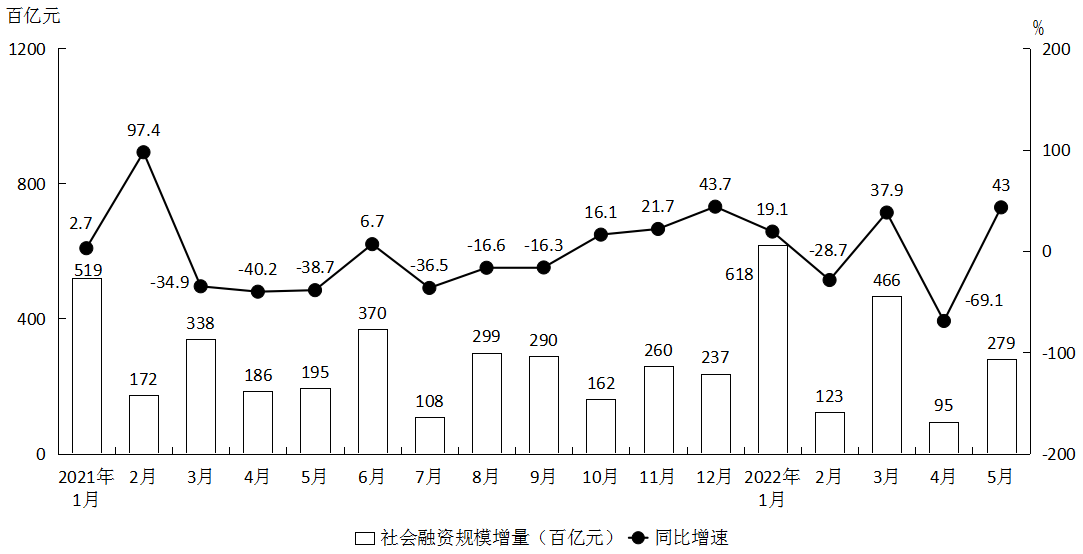 46.2020年12月社会融资规模增量在以下哪个范围内？（    ）A.不到1.5万亿元		B.1.5～1.8万亿元之间C.1.8～2.1万亿元之间	D.超过2.1万亿元47.2022年第一季度，社会融资规模增量同比增速在以下哪个范围内？（    ）A.不到10%		B.10%～15%之间C.15%～20%之间		D.超过20%48.将2021年四个季度按社会融资规模增量从低到高排序，以下正确的是（    ）。A.第一季度、第二季度、第三季度、第四季度B.第一季度、第三季度、第二季度、第四季度C.第四季度、第二季度、第三季度、第一季度D.第四季度、第三季度、第二季度、第一季度49.2020年全年，社会融资规模增量超过3万亿元的月份有几个？（    ）A.5	B.6	C.7	D.850.以下饼图反映了2021年哪个季度各月社会融资规模增量的比重？（    ）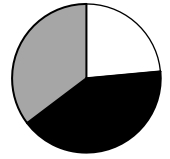 A.第一季度	B.第二季度	C.第三季度	D.第四季度第二部分  申论（共2题，总分90分）一、注意事项1.申论考试是对应试者阅读理解能力、综合分析能力、提出和解决问题能力、文字表达能力等的综合测试。2.作答参考时限：阅读资料20分钟，作答100分钟。3.仔细阅读给定资料，按照后面的“作答要求”依次作答。二、根据给定资料，回答后面的问题。共90分。第一题资料1近年来，随着自媒体时代的到来，网络乱象频发。部分网红博主只一味追逐流量和利益，缺乏常识和法律意识。在名利的操纵下，他们纷纷“各显神通”，甚至剑走偏锋，触碰法律和道德底线。“我到现在还想不通，为什么会被确诊肝癌……”2023年3月，一位网红美妆博主在网上通过视频分享了自己得癌症的经历，并反省自己如何作息不规律才导致自己得病。但在博主发的长达7分52秒的视频中，结尾的一秒却迎来反转：本期内容纯属虚构，拍这期视频是想让各位多照顾自己的身体。有网友认为，以这样的方式博取流量根本不可取。对此，有法律人士表示，该博主的内容创作虽然够不上违法，但有钻法律空子的嫌疑。由于视频存在引导和博取流量的行为，若造成严重后果，那么视频发布者也需要承担相应责任。目前，涉事的微博账号因违反社区公约，处于禁言状态。除此之外，还有网红男扮女装去女浴室拍照、公开殴打自己女儿……一系列博眼球的行为，迎合了部分网民低俗的兴趣，不少网民盲目点赞，让网红获取大量的流量。面对网络平台这种不良风气，除封号之外，还需要探究其他的惩戒举措。提高网红的门槛与素质，刻不容缓。资料2从当前的新闻来看，2023年，不少人成为网暴的攻讦对象。2月14日，曾开着拖拉机到西藏自驾游的“网红管管”因遭遇网暴喝农药自尽，年仅38岁；2月19日，网名为“鸡蛋姬”的粉色头发女孩郑灵华在网络暴力的压力之下抑郁轻生，24岁的人生戛然而止；3月26日，因地震失去一条腿的“钢腿女孩”牛钰在社交媒体说，自己从2021年开始，便不断被网络暴力侵扰……诸如此类的事件还有很多，北京某科技有限公司曾做过关于网络暴力的统计：仅2023年3月期间，在头部社交媒体、直播和游戏平台等识别到的与“辱骂”相关的标签风险内容，就有4.2亿次。雪崩的时候没有一片雪花是无辜的。治理网暴，司法实践在不断探索。2023年4月17日，福建省建瓯市法院不公开开庭审理江歌母亲江秋莲自诉林某侮辱、诽谤一案，日前作出一审判决，以侮辱罪、诽谤罪数罪并罚，判处被告人林某有期徒刑二年三个月，给网暴者敲响了法律的警钟。2022年底，中央网信办印发《关于切实加强网络暴力治理的通知》，强调加强评论环节管理，分类处置网暴相关账号，问责处罚失职失责的网站平台。近几年，有关网络治理的法律法规不断完善出台，涉及网络治理方方面面。但光有制度还不够，对各大互联网平台而言，更应守土有责、守土尽责，不为“流量”放任自流，甚至挑起争端，更不能为造谣滋事、网络犯罪提供温床，要把好每一个关口，守好每一道防线。而对于公民个人而言，谨记键盘背后有道德仁义、有人命关天、有荣辱得失，自觉抵制不良信息，主动去捍卫每个人的合法权益，如此，才能维护好网络清朗空间。资料32023年2月21日，抖音举办“治理诈骗开放日”。来自学界、业界的专家学者与媒体同抖音一道，围绕“治理诈骗”主题，就治理措施和应对经验进行交流。各方均建议反诈应多平台联手，有效解决单个平台信息有限、处罚措施不足等问题。伴随着短视频平台信息日益丰富，用户之间交流日益密切，各类诈骗行为也开始在平台上出现且不断“创新”。公开数据显示，2022年1～10月，累计有260种新型诈骗手法出现，且呈现周期长、环节多、跨平台等特点。抖音风控相关负责人介绍，“不法分子多将用户从短视频平台引流至第三方社交平台，再实施诈骗，在与抖音相关的诈骗案件中，这个数字超过了90%。”为防范网络诈骗发生，抖音加强主动治理。2022年，抖音日均拦截风险登录次数3.15亿次，对诈骗行为的提前拦截率为96.72%，防欺诈策略拦截日均保护人数超过90万。同时，抖音在开放日上宣布智能交互反诈产品“抖音小安”正式上线，加强对用户的反诈提示、提升用户的防诈意识。2022年1月试运行以来，抖音小安已有效保护用户3316万人，劝阻被诈骗风险用户5万多人，平台辅助提供的人工服务时长超过8000小时。虽然采取了多种方法治理反诈，但抖音相关人员坦言，平台对诈骗行为的主动治理，依然存在“面对新型诈骗，被动与滞后”的问题。短视频平台诈骗行为多发生在私聊和群聊等场景下，不法分子借此试图将用户诱导至第三方平台，实施诈骗行为。“但是，这些私聊等属于私密场景，平台一方面需要治理诈骗，一方面也需要保护用户的隐私”，抖音风控相关负责人表示。问题：结合以上材料，假设你是网治办相关工作人员，请你撰写一则治理网络乱象的建议书，供领导参考。（30分）要求：紧扣资料，建议合理，条理性强，500字左右。第二题资料一2023年浙江政府工作报告指出，要实施营商环境“一号改革工程”，健全具有浙江特色的营商环境评价指标体系，全面优化提升政务环境、法治环境、市场环境、生态环境、人文环境，加快打造营商环境最优省，培育世界一流企业。要推进民营经济高质量发展，持续完善支持民营企业发展的政策措施，依法保护民营企业产权和企业家权益，不断提升民营企业创新能力和核心竞争力，进一步擦亮民营经济“金名片”。资料二在经济发展的不同阶段，浙江各级政府紧扣市场发展所需，形成了各有侧重的改革议程。浙江营商环境建设重点从松绑、减负到赋能的演进，正是各级政府不断勇创体制机制新优势的生动体现。20世纪90年代到21世纪之初，浙江优化营商环境的重点是“为市场松绑”。浙江率先启动强县扩权、扩权强县，深入推进省管县体制改革，着力增加地方政府，特别是县级政府推动经济发展的自主行为空间，最大限度减少政府对企业经营生产的微观管理、直接干预，为民营经济发展营造了一个宽松的发展环境。“放水养鱼”的体制改革取得显著成效。进入21世纪后，浙江开始更加系统地“为企业减负”。注册、登记和获取水、电、气等过程，在全球范围内都是企业生产经营中提升效率、降低成本的难点。1999年，绍兴上虞成立全国首家行政服务中心，以物理集成、集中办事为核心，迅速掀起行政审批制度改革浪潮。近年来，浙江数字经济蓬勃发展，新兴业态不断涌现。面对新形势，浙江继续坚持需求导向，注重数字化改革实战实效，探索运用数据驱动为创新赋能。2018年以来，浙江打造一体化智能化公共数据平台，快速建设全省统一的企业投资项目审批3.0服务平台，探索形成“无感监测”营商环境评价新机制，确立无时不在、无所不知、无事不扰、有求必应的营商环境服务监管新模式。全方位、系统性的数据汇聚和服务集成，不仅最大限度减少了各级政府在涉企服务监管、营商环境评价过程中对企业的不必要干扰，更通过跨部门横向协同、跨层级纵向联动，深化推进新业态发展所需的各类要素保障、制度保障。资料三企业是市场发展的主体，营商环境好不好，企业家说了算。在“最多跑一次”改革中，浙江大兴调查研究之风，畅通个体工商户、企业家等市场主体反馈问题渠道，义乌等地设立“跑一次没办成”咨询反馈窗口，积极回应企业家在办事中遇到的痛点、难点问题。2022年，湖州市创新“亲清直通车·政企恳谈会”，每周三组织政企互动，高效闭环破解企业难题，由点及面出台助企纾困政策。2023年3月，省工商联发布2022年度浙江省“万家民营企业评营商环境报告”，以企业满意度为导向，邀请企业家系统评价要素、政务、市场、法治、创新等五大环境，开展对各地区、各领域营商环境质量的全方位体检，为浙江持续优化营商环境诊断把脉、找准方向。资料四2019年，《浙江省营商环境评价实施方案（试行）》发布，全面接轨世界银行营商环境评价指标体系；2021年，杭州与北京、上海、重庆、广州、深圳一同列入国务院营商环境创新试点城市，力求在更加开阔的视野中提升城市营商环境国际竞争力。在数字经济领域，浙江开始在全球创新经济版图中崭露头角，率先面临平台经济、直播电商、跨境贸易等多种业态挑战。对此，创新是不二法门，也是应担之责。浙江充分把握数字经济创新提质的阶段性特征，率先落实《长三角国际一流营商环境建设三年行动方案》关于“探索开展数字营商环境改革试点”的要求，在全国首设“市场监管局网监分局”，提出“以算法治理算法”，创新“浙江公平在线”“浙江外卖在线”等应用，为平台经济治理提供典范样本。资料五营造市场化法治化国际化一流营商环境，涉及市场主体在生产经营过程中的一连串事件。当前，企业家的“急难愁盼”多是难啃的“硬骨头”，要求各级政府开展有效的跨部门协同，要求政府以壮士断腕的勇气开展刀刃向内的自我革命。这些变革，涉及思想观念、领导体制、市场制度等各个层面，必须破除深层次的体制机制障碍，它们已经远远超出了单一职能部门的职责范围和能力范畴。因此，营商环境建设一直都是浙江省委、省政府的重点工作。自实施“八八战略”以来，浙江省委、省政府始终坚持围绕营商环境建设这一重点工作设立高规格领导小组，组织精锐力量形成具有清晰目标的工作专班，扎实、稳步推进营商环境优化的各项工作。各级党委、政府坚持统筹引领，如衢州市在全省最早设立营商环境办公室，要求全产业链全生命周期服务企业，坚持攻坚克难，将营商环境优化中的诸多“不行”转变为“能行”。2023年“新春第一会”上，浙江省委将营商环境优化提升列为全省的“一号改革工程”，力求以改革的强力度和纵深度，进一步提升浙江集聚高端要素的吸引力，激发创新创业活力，提供现代营商环境治理的新样本。问题：结合给定资料，联系实际，围绕“优化营商环境”为主题，自选角度，自拟题目，写一篇议论性文章。（60分）要求：1.主旨明确，结构完整，思路清晰；2.内容充实，论述深刻，语言流畅；3.不拘泥于给定资料；4.字数1000～1200字。